Przedmiotem zamówienia jest  dostawa długopisów w ilości 400 sztuk z nadrukiem reklamowym GPZON oraz logo Miasta Jastrzębie- Zdrój. Opis produktu :  Długopis metalowy COSMO  kolekcja Millenium - materiał aluminium,  korpus kolor C-17 jasna zieleń – błyszczący,  z dodatkami srebrnymi, wymiary :135x10mm, wkład 17 g  typu zenith,   kolor wkładu niebieski,  odblokowanie wkładu: wciśnięcie  (wzór produktu w załączniku ) Nadruk (grawer) - logo GPZON, i logo Miasta Jastrzębie-Zdrój według wzorów uzgodnionych z Zamawiającym. (w załączniku ) W cenę jednostkową produktu należy wliczyć koszt dostawy do siedziby  Zamawiającego tj. ul Dworcowa 17D 44-330  Jastrzębie-Zdrój  (woj. śląskie) Termin realizacji usługi - Maksymalnie  20 dni od otrzymania zlecenia  i  maksymalnie 15 dni kalendarzowych od  daty zatwierdzenia projektu  . Ewentualne reklamacje i wymiany wadliwych  produktów na koszt Dostawcy  w terminie  max 14 dni  od daty złożenia reklamacji. Płatność przelewem z odroczonym terminem płatności  - 30 dni od daty odbioru towaru i prawidłowo wystawionej faktury VAT.Pytania proszę składać telefonicznie lub na e-mail: sekretariat@jzk.jastrzebie.pl Telefon kontaktowy: 32 4751495 wew. 37 Agnieszka StrzępaW sprawie problemów technicznych związanych z obsługą platformy Open Nexus należy kontaktować się z Centrum Wsparcia Klienta Open Nexus - tel. 61 679 19 00 11.  Ofertę należy złożyć za pośrednictwem platformy zakupowej na załączonym podpisanym / opieczętowanym   formularzu ofertowym. (skan)    Zamawiający zastrzega sobie prawo do unieważnienia postępowania na każdym jego etapie bez podania  przyczyny  PRODUKT 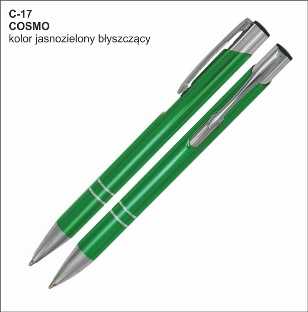  LOGO   - grawer 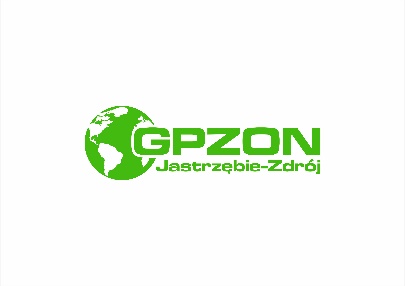 LOGO – grawer 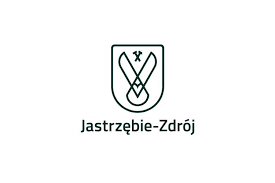 